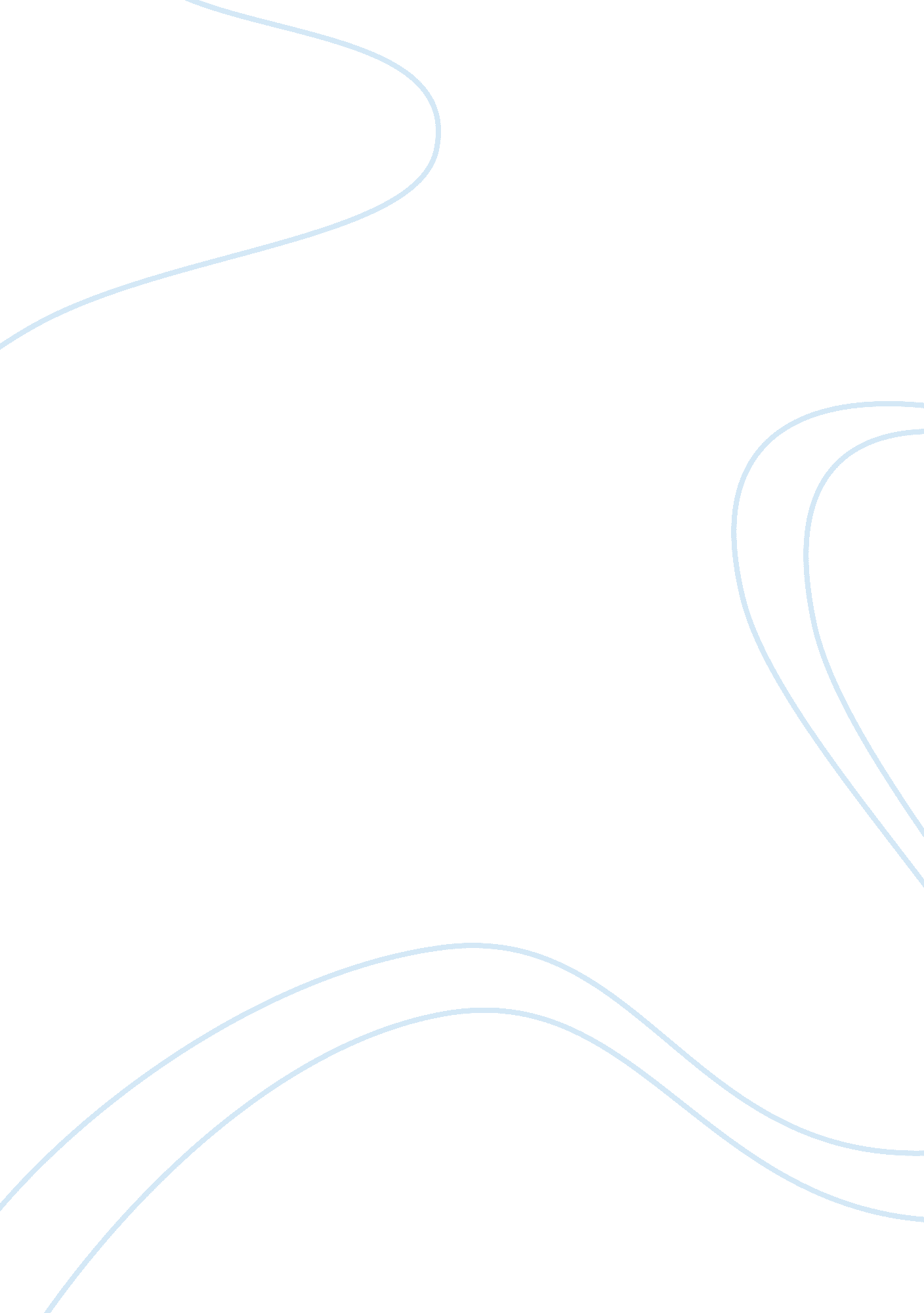 An agenda items and negotiationsBusiness, Strategy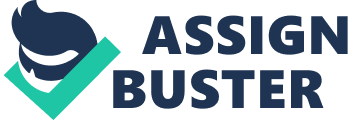 An agenda is a catalog of meeting activities in the request in which they are to be taken up, starting with the call to request and terminating with adjournment. It as a rule incorporates at least one particular things of business to be followed up on. It might, yet isn’t required to, incorporate particular circumstances for at least one activities. With the help of agenda we can define how each issue is discussed. Mainly It can be used to introduce process issues like decision rules, roles and responsibilities of member, composition etc. An agenda item is one point or a particular piece of a meeting agenda that can be determined independently from a gathering of issues that are to be considered in a meeting. Agenda items can be made by the gathering facilitator who may likewise welcome the meeting members to ask for them. When negotiations become socially more complex, the social norms emerge that affect member participation, which reduces the stronger pressures to conform and suppress disagreement. More parties are involved in the negotiation which may rise confusion. more parties bring more issues and positions to the table. Negotiations become socially more complex. When negotiations become socially more complex, the social norms emerge that affect member participation, which reduces the stronger pressures to conform and suppress disagreement. Negotiations become procedurally more complex, and the parties may have to negotiate a new process that allows them to coordinate their actions more effectively. Negotiations become more strategically complex, because the parties must monitor the moves and actions of several other parties in determining what each will do next. Negotiation is a game, yet its test is frequently the general people included are not playing a similar diversion, in the way they view and approach it. Some consider negotiation as chess, others see it as tennis. Some approach negotiations as clashes, or with a dread of contention. They accept their partner’s needs contend or strife with their own. They are wary. They guard themselves with words. They contend. Be that as it may, a transaction isn’t a contention. Our pick up isn’t chosen by our viability in quelling the other party. It is the improvement of well friendly behavior, utilization of flattery and acclaim. In case we’re to pick up co-activity and seeing, at that point the capacity to viably impact and influence others, without control, winds up fundamental. Individual interests in a transaction In an arrangement we can play with the use on the association with individuals. For example, on the off chance that you help someone now this same individual owes you an administration subsequently it could be a piece of information to arrange. We could likewise utilize solid word in transaction, for example, fellowship, family, certain, and so on. If we consider somebody as a companion. At some point we are obliged to help one of our companions on the grounds that the connection you have all together. In an arrangement there is a trade, we can play with it. 